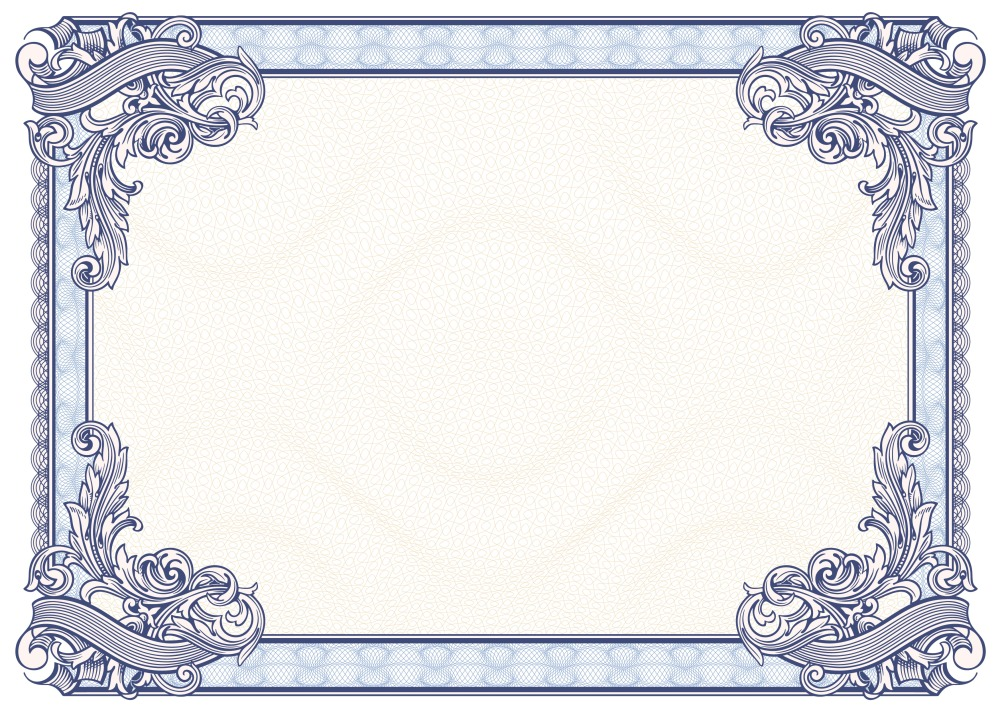 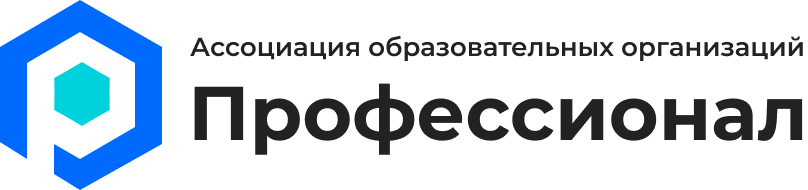 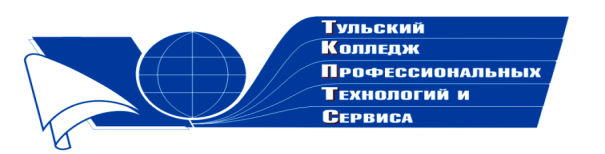 Государственное профессиональноеобразовательное учреждение  Тульской области «Тульский колледж профессиональных технологий и сервиса»ДипломНаграждаетсяНекрасова Надежда Ивановна,занявшая 1 место  в общероссийском заочном конкурсе «Коллекция педагогического мастерства и творчества»  с работой «Педагогическое исследование на тему «Изучение морского дела» »в номинации «Педагогическое исследование»     Директор ГПОУ ТО       «ТКПТС»                                     С.С. Курдюмов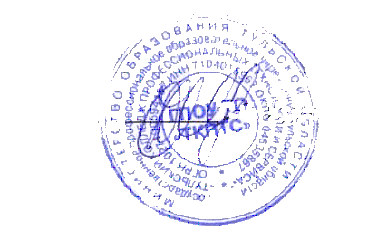 2019 год